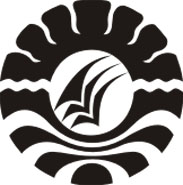 SKRIPSI PENERAPAN METODE EKSPERIMEN DALAM MENINGKATKAN HASIL BELAJAR  SISWA PADA MATA PELAJARAN IPA DI KELAS V SD INPRES BAKUNG 2  KELURAHAN SUDIANG KECAMATAN BIRINGKANAYA KOTA MAKASSARJULIATI SAMPROGRAM STUDI PENDIDIKAN GURU SEKOLAH DASAR FAKULTAS ILMU PENDIDIKAN UNIVERSITAS NEGERI MAKASSAR2017                                                           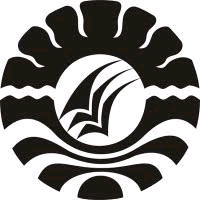 PENERAPAN METODE EKSPERIMEN DALAM MENINGKATKAN HASIL BELAJAR  SISWA PADA MATA PELAJARAN IPA DI KELAS V SD INPRES BAKUNG 2  KELURAHAN SUDIANG KECAMATAN BIRINGKANAYA KOTA MAKASSARSKRIPSIDiajukan untuk Memenuhi Sebagian Persyaratan Guna Memperoleh Gelar Sarjana Pendididkan pada Program Studi Pendidikan Guru Sekolah Dasar Strata Satu Fakultas Ilmu Pendidikan Universitas Negeri MakassarOleh JULIATI SAMNIM. 1347042106PROGRAM STUDI PENDIDIKAN GURU SEKOLAH DASARFAKULTAS ILMU PENDIDIKAN UNIVERSITAS NEGERI MAKASSAR2017KEMENTERIAN RISET TEKNOLOGI DAN PENDIDIKAN TINGGI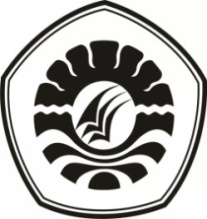 UNIVERSITAS NEGERI MAKASSARFAKULTAS ILMU PENDIDIKANPROGRAM STUDI  PENDIDIKAN GURU SEKOLAH DASARAlamat : 1. Kampus IV UNM Tidung Jl. Tamalate I Tidung Makassar2. Kampus V UNM Kota Pare-Pare 3. Kampus VI UNM Kota WatamponeTelepon/Fax: 0411.4001010 - 0411.883076 – 0421.21698 – 0481.21089Laman : www.unm.ac.idPERSETUJUAN PEMBIMBINGSkripsi dengan Judul Penerapan Metode Eksperimen Dalam Meningkatkan Hasil Belajar Siswa Pada Mata Pelajaran IPA Di Kelas V SD Inpres Bakung 2 Kelurahan Sudiang Kecamatan Biringkanaya Kota Makassar. Atasnama:  Nama		  : Juliati SamNim		  : 1347042106Jurusan / Prodi	  : Pendidikan Guru Sekolah DasarFakultas		  : Ilmu Pendidikan Universitas Negeri MakassarSetelah diperiksa dan diteliti, serta diadakan ujian skripsi pada hari senin tanggal 14 Agustus 2017 dan dinyatakan LULUSMakassar,     Agustus  2017Disahkan :             Ketua Prodi PGSD FIP UNM,       Ahmad Syawaluddin, S.Kom.,M.Pd             NIP. 19741025 200604 1 001KEMENTRIAN RISET TEKNOLOGI DAN PENDIDIKAN TINGGI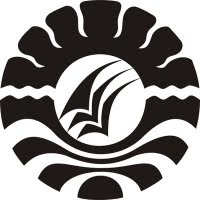 UNIVERSITAS NEGERI MAKASSARFAKULTAS ILMU PENDIDIKANAlamat : Jl. Tamalate I Tidung Makassar, KP.90222Telepon : 884457 , Fax. (0411) 884457Laman : www.fip.unm.ac.id; fip@unm.ac.id PENGESAHAN UJIAN SKRIPSISkripsi dengan judul Penerapan Metedo Eksperimen Dalam Meningkatkan Hasil  Belajar Siswa Pada Mata Pelajaran IPA Di KelasV SD Inpres Bakung 2 Kelurahan Sudiang Kecamatan Biringkanaya Kota Makassar, Atas Nama Juliati Sam, Nim 1347042106 telah diterima oleh panitia ujian skripsi Fakultas Ilmu Pendidikan Universitas Negeri Makassar dengan SK Dekan No.4794/UN36.4/PP/2017, Tanggal 9 Agustus 2017 untuk memenuhi sebagian persyaratan memperoleh gelar Sarjana Pendidikan pada Program Studi Pendidikan Guru Sekolah Dasar (PGSD) pada hari Senin Tanggal 14 Agustus 2017.Disahkan OlehPD 1 Fakultas Ilmu Pendidikan 	Dr. Abdul Saman, M.Si.,Kons	NIP. 197208172002121001 Panitia Ujian:Ketua                   : Dr. Abdul Saman. M.S.i.,Kons	          (…………………………)Sekretaris            : Dr.Erma Suriani Sahabuddin,M.Si         (…………………………)Pembimbing I     : Drs. Lutfi B, M.Kes                                (……………….…………)Pembimbing II    : Muhammad Irfan, S.Pd, M.Pd	          (………….………………)Penguji I             : Hj. Nurhaedah, S.Pd., M.Hum                (…………………………)Penguji II            : Dr. Muhammad Akil Musi, S.Pd, M.Pd (…………………………)PERNYATAAN KEASLIANSaya yang bertandatangan di bawahini:Nama		          :  Juliati SamNim		          :  134 704704210Jurusan / Prodi          :  Pendidikan Guru Sekolah DasarJudul	 : Penerapan Metode Eksperimen Dalam Meningkatkan Hasil Belajar Siswa Pada Mata Pelajaran IPA Di Kelas V SD Inpres Bakung 2 Kelurahan Sudiang Kecamatan Biringkanaya Kota       Makassar.Menyatakan dengan sebenarnya bahwa hasil penelitian yang saya tulis ini benar merupakan hasil karya saya sendiri dan bukan merupakan pengambil alihan tulisan atau pikiran orang lain yang saya akui sebagai hasil tulisan atau pikiran sendiri.Apabila dikemudian hari terbukti atau dapat dibuktikan bahwa skripsi ini hasil jiplakan atau mengandung unsure plagiat, maka saya bersedia menerima sanksi atas perbuatan tersebut sesuai ketentuan yang berlaku.           							Makassar,     Agustus  2017Yang  Membuat Pernyataan,JULIATI SAMNIM. 1347042106MOTO   Kesuksesan bukan dilihat dari hasilnya,   Tapi dilihat dari prosesnya.   Karena proses selalu jujur    Menggambarkan  diri kita Sebenarnya.   ( Juliati sam )  Kuperuntukkan karya ilmiah ini sebagai bukti kecintaanku pada Almamaterku,Ayahanda tercinta Jamaluddin dan Ibunda Tercinta Hastati serta saudara-saudaraku tersayang  (Syamsul Nur, Alvian, Fajar dan Nabila) dan sahabat-sahabatku Atas semua dukungan, perhatian,,pengorbanan, dan Do’a tulus yang diberikan untuk menunjang kesuksesanku dalam menggapai cita-cita.ABSTRAKJULIATI SAM, 2017, Penerapan Metode Eksperimen Dalam Meningkatkan Hasil Belajar Siswa Pada Mata Pelajaran IPA Di Kelas V SD Inpres Bakung 2 Kelurahan Sudiang Kecamatan Biringkanaya Kota Makassar. Skripsi. Dibimbing oleh Drs. Lutfi B., M. Kes dan Muhammad Irfan, S.Pd., M. Pd; Pendidikan Guru Sekolah Dasar Fakultas Ilmu Pendidikan Universitas Negeri Makassar.Masalah dalam  penelitian ini adalah rendahnya hasil belajar siswa mata pelajaran IPA di kelas V SD Inpres Bakung 2 Kelurahan Sudiang Kecamatan Biringkanaya Kota Makassar. Rumusan masalah dalam penelitian ini adalah bagaimanakah penerapan metode eksperimen dalam meningkatkan hasil belajar siswa pada mata pelajaran IPA di kelas V SD Inpres Bakung 2 Kelurahan Sudiang Kec. Biringkanaya Kota Makassar ?. Tujuan Penelitian ini adalah untuk mengetahui penerapan metode eksperimen pada mata pelajaran IPA di kelas V, dan untuk mengetahui hasil belajar siswa meningkat melalui penerapan metode eksperimen pada mata pelajaran IPA di kelas V SD Inpres Bakung 2 Keluarahan Sudiang Kecamatan Biringkanaya Kota Makassar. Pendekatan yang digunakan adalah pendekatan kualitatif dengan jenis penelitian tindakan kelas (PTK) yang dilaksanakan sebanyak 2 siklus dan setiap siklus dilaksanakan 2 kali pertemuan. Setiap siklus melalui 4 tahap yaitu, tahap perencanaan, pelaksanaan, observasi dan refleksi. Fokus penelitian ini adalah penerapan metode pembelajaran eksperimen dan hasil belajar. Subjek penelitian adalah seorang guru dan siswa kelas V sebanyak 36 siswa, yang terdiri dari 14 orang siswa laki-laki dan 22 orang siswa perempuan . Pelaksanaan kegiatan ini, peneliti bertindak sebagai guru dan guru kelas V bertindak sebagai observer. Teknik pengumpulan data dengan menggunakan observasi, tes dan dokumentasi. Teknik analisis data adalah kualitatif untuk mengukur hasil belajar siswa. Hasil penelitian pada siklus I menunjukkan bahwa hasil observasi guru berada pada kategori cukup  sedangkan pada siklus II hasil observasi guru berada pada kategori baik. hasil observasi belajar siswa pada siklus I  berada pada kategori cukup. sedangkan pada siklus II berada pada kategori baik. dan hasil belajar siswa pada siklus I berada pada kategori Tidak Tuntas kemudian pada siklus II berada pada kategori Tuntas. Kesimpulan pada penelitian ini Penerapan Metode Eksperimen dapat meningkatkan hasil belajar siswa mata pelajaran IPA di kelas V SD Inpres Bakung 2 Kelurahan Sudiang Kecamatan Biringkanaya Kota Makassar. PRAKATA Alhamdulillaahirabbil’ aalamin puji syukur kita panjatkan kehadirat Allah SWT atas segala nikmat, kesempatan serta kekuatan yang telah diberikan sehingga penulis dapat menyelesaikan hasil penelitian ini dengan judul Penerapan Metode Eksperimen Dalam Meningkatkan Hasil Belajar Siswa Pada Mata Pelajaran IPA Kelas V SD Inpres Bakung 2 Kelurahan Sudiang Kecamatan Biringkanaya Kota Makassar. Penulisan hasil penelitian ini untuk memenuhi salah satu syarat untuk mendapat gelar sarjana Pendidikan Strata Satu pada Program studi Pendidikan Guru Sekolah Dasar Fakultas Ilmu Pendidikan Universitas Negeri Makassar.Penulis menyadari bahwa dalam proses penulisan skripsi  ini banyak mengalami kendala. Namun berkat dari Allah SWT sehingga kendala-kendala yang dihadapi tersebut dapat diatasi. Untuk itu, penulis menyampaikan ucapan terima kasih yang setulus-tulusnya kepada yang terhormat Drs.Lutfi B,M.Kes selaku pembimbing I dan Muhammad Irfan S.Pd., M.Pd selaku pembimbing II yang telah memberikan bimbingan dan arahan kepada penulis selama penyusunan hasil penelitian ini dengan tulus ikhlas sehingga skripsi ini dapat diselesaikan.Terkhusus ucapan terimah kasih ku kepada kedua orangtuaku Jamaluddin dan Hastati yang telah memberikan dukungannya.  Selanjutnya ucapan terima kasih penulis tujukan kepada:Prof. Dr. H. Husain Syam, M.TP. Sebagai Rektor Universitas Negeri Makassar, yang telah menerima penulis menuntut ilmu pada Program Studi Pendidikan Guru Sekolah Dasar (PGSD) Fakultas IlmuPendidikan Universitas Negeri Makassar.Dr. Abdullah Sinring, M.Pd sebagai Dekan Fakultas Ilmu Pendidikan Universitas Negeri Makassar; Dr. Abdul Saman, M.Si, Kons sebagai Pembantu Dekan I;     Drs. Muslimin, M.Ed sebagai Pembantu Dekan II; Dr. Pattaufi, S.Pd,.M.Si sebagai Pembantu Dekan III; Dr. Parwoto, M.Pd sebagai Pembantu Dekan IV yang telah memberikan layanan akademik, administrasi dan kemahasiswaan selama proses pendidikan dan penyelesaian studi.Ahmad Syawaluddin, S.Kom.,M.Pd. dan Muh. Irfan, S.Pd, M.Pd masing-masing selaku Ketua dan Sekretaris Prodi PGSD yang dengan penuh perhatian memberikan bimbingan dan memfasilitasi penulis selama proses perkuliahan pendidikan Program Studi PGSD FIP UNM. Dra. Hj. Rosdiah Salam, M.Pd selaku ketua UPP PGSD Makassar Fakultas Ilmu Pendidikan Universitas Negeri Makassar, yang dengan penuh perhatian memberikan bimbingan dan memfasilitasi penulis selama proses perkuliahan`Dosen PGSD Fakultas Ilmu Pendidikan Universitas Negeri Makassar yang telah memberikan berbagai macam ilmu pengetahuan yang tak ternilai dibangku kuliah.Staf tata usaha PGSD FIP UNM yang telah memberikan layanan administrasi selama proses pendidikan dan penyelesaian studi.Kepala Sekolah, seluruh staf dewan guru SD Inpres Bakung 2 Kelurahan Sudiang Kecamatan Biringkanaya Kota Makassar. yang telah banyak membantu selama penelitian.Siswa-siswa kelas V SD Inpres Bakung 2 selaku subjek penelitian yang telah ikut serta dalam penelitian ini.Teman-teman seperjuangan  Keluarga Besar kelas M 2.4  atas kebersamaan bersama kalian menjadi makna sangat berarti bagi penulis.Sahabat-sahabat (Samsinar ,Kartika Pariani, Agustina, Nurul Fajriani, Fitriani Ichwan, Asmaniah, Nur Irnah, Riska Ananda,Asti) yang selalu memotivasi saya untuk menyelesaikan pendidikan tepat pada waktunyaSemua pihak  yang tidak dapat penulis sebut satu persatu yang telah membantu dalam penyelesaian penulisan hasil penelitian ini.Atas bantuan dari berbagai pihak, penulis hanya dapat memanjatkan doa kehadirat Allah Yang Maha Esa, semoga segala bantuan yang telah diberikan mendapat pahala. Dan dengan segala kerendahan hati penulis menyadari masih terdapat kekurangan-kekurangan dalam penyusunan hasil penelitian ini, sehingga penulis mengharapkan adanya saran dan kritik yang bersifat membangun dari semua pihak demi kesempurnaan hasil penelitian ini. Akhirnya semoga hasil penelitian ini dapat bermanfaat bagi semua, Amin ya Robbal AlaminMakassar,      Agustus  2017PenulisDAFTAR ISI   HalamanHALAMAN SAMPUL                                                                                               iHALAMAN JUDUL									iiHALAMAN PERSETUJUAN PEMBIMBING					iiiPERNYATAAN KEASLIAN SKRIPSI						ivMOTO											vABSTRAK										viPRAKATA										viiDAFTAR ISI										xDAFTAR BAGAN									xiiDAFTAR TABEL									xiiiDAFTAR LAMPIRAN								xivBAB I	     PENDAHULUAN								1A. Latar Belakang Masalah						1B. Rumusan Masalah							6C. Tujuan Penelitian							6D. Manfaat Penelitian	 				                     BAB II     KAJIAN PUSTAKA, KERANGKA PIKIR, DAN HIPOTESIS TINDAKAN							8	     A. Kajian Pustaka								8	     1. Metode Eksperimen		   					8	     2. Pembalajaran IPA di SD					            14	     3. Hasil Belajar								18	     B. Kerangka Pikir								21	     C. Hipotesis Tindakan							24BAB III    METODE PENELITIAN							25	      A. Pendekatan dan Jenis Penelitian					25	      B. Fokus Penelitian							26	      C. Setting dan Subjek Penelitian						27	      D. Rencana Tindakan							28	      E. Teknik Pengumpulan Data						31	      F. Teknik Analisis Data dan Indikator Keberhasilan			32BAB IV     HASIL PENELITIAN DAN PEMBAHASAN				35	      A. Hasil Penelitian							35	      B. Pembahasan 								54BAB V      KESIMPULAN DAN SARAN						59	      A. Kesimpulan								59	      B. Saran									59DAFTAR PUSTAKA									61LAMPIRANDAFTAR BAGANBagan		Nama Bagan							   Halaman2.1 		Kerangka Pikir Penelitian Tindakan Kelas				233.1		Alur Penelitian Tindakan Kelas 					29DAFTAR TABELTabel	      Nama Tabel							   Halaman3.1	     Peresentse pencapaian aktivitas pembelajaran			            344.1	   Persentase Ketuntasan Hasil Tes Evaluasi Siswa Siklus I		     pertemuan I		                                                                        384.2	     Persentase Ketuntasan Hasil Tes Evaluasi Siswa Siklus I		     pertemuan II                                                                                              404.3	     Persentase Ketuntasan Hasil Tes Evaluasi Siswa Siklus I	I	     pertemuan I							            464.4         Persentase Ketuntasan Hasil Tes Evaluasi Siswa Siklus I		     pertemuan II							            484.5         Persentase Keberhasilan Proses Pembelajaran Siklus I		            554.6         Persentase Keberhasilan Proses Pembelajaran Siklus I		            57DAFTAR LAMPIRANNo. Lampiran 				Judul Lampiran			   HalamanDaftar  Nilai Siswa Prapenelitian						64 Rencana Pelaksanaan Pembelajaran (Siklus I Pertemuan I)		66Lembar Kerja Kelompok (Siklus I Pertemuan I)				71Kunci Jawaban LKK  (Siklus I Pertemuan I)				74Lembar Observasi Guru (Siklus I Pertemuan I)				75Lembar Observasi Siswa (Siklus I Pertemuan I)				79Tes Evaluasi (Siklus I Pertemuan I)					83Kunci Jawaban Tes Evaluasi(Siklus I Pertemuan I)			85Daftar Hasil Nilai Tes Evaluasi (Siklus I Pertemuan I)			87Rencana Pelaksanaan Pembelajaran (Siklus I Pertemuan II)		89Lembar Kerja Kelompok (Siklus I Pertemuan II)			94Kunci Jawaban LKK (Siklus I Pertemuan II)				97Lembar Observasi Guru (Siklus I Pertemuan II)				98Lembar Observasi Siswa (Siklus I Pertemuan II)		           102Tes Evaluasi (Siklus I Pertemuan II)				           106Kunci Jawaban Tes Evaluasi(Siklus I Pertemuan II)                             107Daftar Hasil Nilai Tes Evaluasi (Siklus I Pertemuan II)	           	           109Rencana Pelaksanaan Pembelajaran (Siklus II Pertemuan I)	           111Lembar Kerja Kelompok (Siklus II Pertemuan II)		           116Kunci Jawaban LKK (Siklus II Pertemuan I)			          118Lembar Observasi Guru (Siklus II Pertemuan I)			          119Lembar Observasi Siswa (Siklus II Pertemuan I)		          123Tes Evaluasi (Siklus II Pertemuan I)				          127Kunci Jawaban Tes Evaluasi (Siklus I Pertemuan II)                           128Daftar Hasil Nilai Tes Evaluasi (Siklus I Pertemuan II)		          130Rencana Pelaksanaan Pembelajaran (Siklus II Pertemuan II)   	          132Lembar Kerja Kelompok (Siklus II Pertemuan II)		          137Kunci Jawaban LKK (Siklus II Pertemuan II)		                      139Lembar Observasi Guru (Siklus II Pertemuan II) 		          140Lembar Observasi Siswa (Siklus II Pertemuan II)		          144Tes Evaluasi (Siklus II Pertemuan II)				          148Kunci Jawaban Tes Evaluasi (Siklus II Pertemuan II)                          150Daftar Hasil Nilai Tes Evaluasi (Siklus II Pertemuan II)	          152Daftar Nilai Hasil Tes Akhir Siklus I dan II			          154Dokumentasi							          156Persuratan Riwayat HidupPembimbing IDrs. Lutfi B.,M.Kes	NIP. 19581231 198403 1 013	Pembimbing IIMuhammad Irfan, S.Pd, M.PdNIP. 19800805 200501 1 002